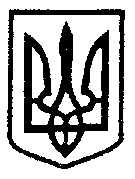 МІНІСТЕРСТВО ОСВІТИ І НАУКИ, МОЛОДІ ТА СПОРТУ  УКРАЇНИНАКАЗм. Київ04.02.2013									№ 81Про Всеукраїнську експедиціюучнівської  молоді «Моя Батьківщина – Україна»Відповідно   до статей 4, 6 Закону України «Про позашкільну освіту», підпункту 14 пункту 4  Положення  про  Міністерство  освіти  і  науки, молоді та спорту України,    затвердженого   указом президента України від 08 квітня 2011 року № 410, та з метою вдосконалення змісту і форм краєзнавчо-дослідницької роботи у навчальних закладах УкраїниНАКАЗУЮ:	1. Затвердити Положення про Всеукраїнську експедицію учнівської молоді «Моя Батьківщина – Україна» (далі – експедиція «Моя Батьківщина – Україна»), що додається.	2. Міністерству освіти і науки, молоді та спорту  Автономної Республіки Крим, управлінням, департаментам  освіти і науки обласних, Київської та Севастопольської міських державних адміністрацій:         2.1. Здійснити заходи щодо впровадження проведення експедиції  «Моя Батьківщина – Україна» в роботу навчальних закладів та проведення І і ІІ турів конкурсу краєзнавчо-дослідницьких робіт її учасників.           2.2. Забезпечити участь переможців ІІ туру конкурсу у ІІІ (Всеукраїнському) турі конкурсу краєзнавчо-дослідницьких робіт.           3. Відділу позашкільної освіти, виховної роботи та захисту прав дитини (Середницька А.Д.), Українському державному центру туризму і краєзнавства учнівської молоді (Савченко Н.В.):             3.1. Здійснювати організаційно-методичне забезпечення експедиції «Моя Батьківщина – Україна».          3.2. Забезпечити проведення ІІІ (Всеукраїнського) туру конкурсу краєзнавчо-дослідницьких робіт учасників експедиції «Моя Батьківщина – Україна».          4. Департаменту професійно-технічної освіти (Супрун В.В.) забезпечити подання цього наказу в установленому законодавством порядку на державну реєстрацію до Міністерства юстиції України.           5. Контроль за виконанням наказу покласти на заступника Міністра Жебровського Б.М.     6. Цей наказ набирає чинності з дня його офіційного опублікування.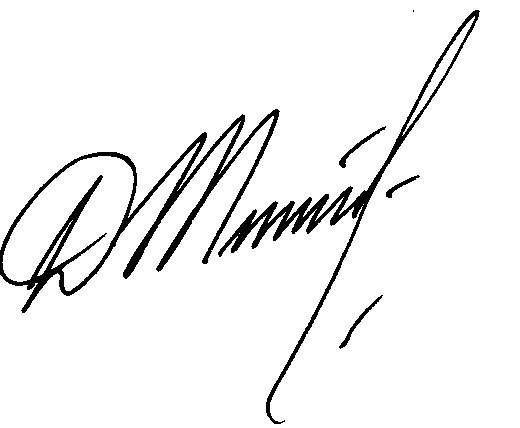 Міністр                                                                                   Д.В.Табачник 							. ЗАТВЕРДЖЕНОНаказ Міністерства освіти і науки, молоді та спорту України 04 лютого  2013 року № 81П О Л О Ж Е Н Н Япро Всеукраїнську експедицію учнівської молоді «Моя Батьківщина  - Україна»	І. Загальні положення          1.1. Це Положення визначає порядок проведення Всеукраїнської краєзнавчої експедиція учнівської  молоді  «Моя Батьківщина –  Україна» (далі – експедиція «Моя Батьківщина – Україна»).          1.2. Експедиція учнівської молоді  «Моя Батьківщина –  Україна» проводиться з метою вдосконалення змісту, форм та засобів виховної роботи на кращих традиціях і звичаях народу України,  формування гармонійно розвиненої особистості шляхом залучення молоді до активної діяльності з вивчення історичної та культурної спадщини, історії рідного краю, природного різноманіття рідного краю, ознайомлення з об’єктами заповідного фонду України.	1.3. Основними завданнями експедиції є:виховання в учнівської  молоді патріотизму, любові до України, поваги до народних звичаїв, традицій, духовних і культурних  цінностей усіх націй і народів, які живуть в Україні;формування в учнівської молоді активної  громадянської  позиції;  залучення молоді до активної діяльності  з вивчення історії рідного краю та довкілля, географічних, етнографічних, історичних об’єктів і явищ соціального життя, а також до природоохоронної та дослідницької роботи;створення умов для оволодіння учнівською молоддю практичними навичками пошукової роботи, розширення напрямів краєзнавчих досліджень;задоволення потреб учнівської молоді у професійному самовизначенні відповідно до їх інтересів і здібностей;   	просвітницька діяльність.        1.4. За результатами проведення експедиції «Моя Батьківщина – Україна» щороку провдиться конкурс краєзнавчо-дослідницьких робіт:         І тур – у районах, містах (крім професійно-технічних закладів) – жовтень-листопад поточного року.         ІІ (регіональний) тур – в Автономній Республіці Крим, областях, містах Києві та Севастополі – листопад – грудень поточного року.        ІІІ (Всеукраїнський) тур – лютий місяць наступного року.II. Керівництво експедицією2.1. Загальне керівництво проведенням експедиції «Моя Батьківщина – Україна» здійснює Міністерство освіти і науки, молоді та спорту України.          2.2.Організаційно-методичне забезпечення проведення експедиції «Моя Батьківщина – Україна» та проведення ІІІ  туру конкурсу краєзнавчо-дослідницьких робіт у рамках експедиції «Моя Батьківщина – Україна» покладається на Український державний центр туризму і краєзнавства учнівської молоді (далі – Центр).    2.3. В Автономній Республіці Крим, областях, містах Києві та Севастополі керівництво проведенням експедиції «Моя Батьківщина – Україна» здійснюють Міністерство освіти і науки, молоді та спорту автономної республіки Крим, управління. Департаменти освіти і науки обласних, Київської та Севастопольської міських державних адміністрацій.Організаційно-методичне забезпечення проведення експедиції «Моя Батьківщина – Україна» в Автономній Республіці Крим, областях, містах Києві та Севастополі здійснюють Кримський республіканський, обласні, Київський та Севастопольський міські центри туризму і краєзнавства учнівської молоді, станції юних туристів.До проведення експедиції «Моя Батьківщина – Україна» залучаються Національна спілка краєзнавців України, Українське географічне товариство, Рада Організації ветеранів України, Федерація спортивного туризму України, Спілка геологів України, інші зацікавлені установи та організації (за угодою).ІІІ. Учасники експедиції3.1. До участі в експедиції запрошуються вихованці, учні, слухачі позашкільних, загальноосвітніх, професійно-технічних навчальних закладів і студенти вищих навчальних закладів, а також дитячі громадські об’єднання та організації, клуби за місцем проживання тощо (далі – учасники). 	Експедиція є відкритою для участі молоді з інших країн.ІV. Умови участі в експедиції	4.1. Для участі в експедиції учасниками проводиться пошуково-дослідницька робота, збір емпіричних даних, фактичних матеріалів, статистичної інформації під час походів, експедицій, подорожей, роботи в бібліотеках та архівах, а також під час тематичних змін у дитячих закладах оздоровлення та відпочинку. 	Експедиція «Моя Батьківщина – Україна» проводиться за напрямами, зміст яких визначається цим Положенням (пункт 4,3 цього розділу).	4.2. Напрями експедиції «Моя Батьківщина – Україна» є:	«Духовна спадщина мого народу»;	«Козацькому роду нема переводу»;		«Із батьківської криниці»;	«З попелу забуття»;	«Геологічними стежками України»;	«Географія рідного краю»;  4.3. Зміст напрямів експедиції «Моя Батьківщина – Україна»:		4.3.2. «Духовна спадщина мого народу»За цим напрямом учасники експедиції «Моя Батьківщина - Україна»:   -  досліджують особливості розвитку літератури, образотворчого мистецтва, музики, архітектури, кіномистецтва, культурні традиції, пов'язані з піснями, танцями, усною народною поетичною творчістю, театралізованими дійствами тощо; вивчають історію розвитку культури й мистецтва регіону; - здійснюють дослідження духовних джерел українського народу (історія релігії, різноманіття вірувань в Україні, роль релігійних конфесій у державотворчих процесах нашого народу);  - вивчають взаємовідносини людини та суспільства, людини та церкви, роль і місце відбудованих, відроджених соборів і монастирів, новозбудованих церков, каплиць у відродженні вікових моральних цінностей українців;  - вивчають історико-культурні джерела шляхом дослідження археологічних пам’яток;  - проводять зустрічі з діячами культури та мистецтва, конференції, фестивалі, виставки, конкурси, свята, на яких учасники експедиції представляють громаді напрацьоване.Пошуково-дослідницька робота спрямовується на збір матеріалів про видатних діячів культури та мистецтва регіону (їх творчий шлях, головні здобутки, вплив на розвиток культури регіону та України), а також дослідження долі земляків, які трудовими та ратними подвигами, науковими здобутками прославили рідний край і Україну.	4.3.4. «Козацькому роду нема переводу»		У рамках напряму проводяться дослідження періоду козацької доби (перші козацькі поселення та укріплення, пам’ятні дати в історії козаччини, боротьба з іноземними поневолювачами, утворення Козацької Республіки, видатні особи цього періоду), побуту та традицій козацтва (козаки в повсякденному житті та у походах, їх зброя і військове спорядження, укріплення); відображення козацької доби в народній творчості (пісні, думи, легенди, приказки та прислів’я); вивчення історії бойового гопака.	Учасники експедиції зустрічаються із представниками козацьких організацій і беруть участь у спільних просвітницьких заходах, походах козацькими шляхами.	4.3.5. «Із батьківської криниці»	У рамках напряму вивчаються традиційні свята, обряди, побутова культура, народні ремесла, народна творчість, медицина і  педагогіка, народні ігри та забави, побутова культура, народні ремесла, народна творчість; проводять дослідження щодо виникнення давніх музичних інструментів, історії зеленого будівництва, садово-паркового мистецтва та природокористування.    	Робота може бути спрямована на вивчення діалектів рідного краю, створення етнографічних словників, запис легенд, дум тощо, вивчення місцевої літературної спадщини та сучасності, пропагування народної творчості (зокрема фольклорних  свят і свят народних обрядів свого краю), створення дитячих, юнацьких і сімейних фольклорних  колективів.  	4.3.6. «З попелу забуття»У рамках напряму проводяться дослідження сторінок історії України періоду Великої Вітчизняної війни 1941 – 1945 років, інших знакових подій, пов’язаних з прагненням народу України до волі та незалежності, подій і розповідей очевидців про українців-учасників військових конфліктів ХХ – поч. ХХІ ст. (зокрема війни в Афганістані).	Учасники експедиції зустрічаються із свідками цих подій, записують їх  спогади; відтворюють маловідомі та невідомі факти історії, місця боїв, імена їх учасників, місцезнаходження поховань людей, які загинули за  рідну землю, вивчають документальні свідчення, впорядковують садиби ветеранів війни та праці, учасників визвольного руху, репресованих, вдів, доглядають могили  патріотів України. Учасники експедиції можуть досліджувати історично-публіцистичну спадщину з цього напряму, беруть участь у створенні книг пам’яті свого села, міста, району.	4.3.14. «Геологічними стежками України»	У рамках напряму проводяться дослідження певної місцевості за темами: природні геологічні пам’ятки регіону; родовища корисних копалин, кар’єрів  будівельних матеріалів; нафтові та газові родовища; гірські породи, що використовуються в будівництві та оздобленні пам’ятників; небезпечні геологічні процеси в умовах техногенезу; водні ресурси та їх використання в області, районі, населеному пункті; сучасні геоморфологічні процеси на території області, району, населеного пункту. Допускається й інша тематика для дослідження, обрана самостійно.	У пошуковій і науково-дослідницькій роботі відображається зв'язок геології  з  природничо-історичними науками (зокрема геології з географією – ландшафтознавством, кліматологією, гідрологією, гляціологією, океанографією у пізнанні різних геологічних процесів, які відбуваються на поверхні Землі), використання новітніх досягнень і методів  фундаментальних наук (математика, фізика, хімія, біологія).  Учасники експедиції збирають колекції мінералів, гірських порід, палеонтологічних решток.4.3.15. «Географія рідного краю»У рамках напряму вивчається природа рідного краю, виявляються, обліковуються пам’ятки природи, досліджуються природні ресурси, унікальні ландшафти певного регіону України.Учасники експедиції проводять дослідження природного середовища з урахуванням антропогенних змін, окреслюючи проблеми раціонального природокористування і охорони природи, описують територіальні особливості розміщення промислового виробництва, сільського господарства, населення, транспорту тощо.V. Вимоги до оформлення пошуковихі  науково-дослідницьких  робіт5.1. Мова виконання пошукових і науково-дослідницьких робіт визначається Конституцією України, Законом України «Про засади державної мовної політики».	5.2. Краєзнавчо-дослідницькі роботи подаються в друкованому вигляді та на електронних носіях (документ Miсrosoft Word, шрифт Times New Roman – , інтервал – 1,5 у форматі RTF). У додатку до роботи (обсягом до 10 сторінок) можуть бути подані фотографії, малюнки, фотокопії, схеми, картографічний матеріал, вироби тощо, розміром не менше ніж 10х15 см, а також відеоматеріали. На титульній сторінці зазначаються назва адміністративно-територіальної одиниці, повне найменування навчального закладу та його підпорядкованість, тема краєзнавчо-дослідницької  роботи та рік виконання.  На другій сторінці зазначаються прізвище, ім’я та по батькові автора краєзнавчо-дослідницької роботи або  назва колективу (пошукової групи, гуртка, творчого об’єднання); прізвище, ім’я та по батькові керівника або керівників пошукової групи, наукових консультантів (у разі їх наявності), місця їх роботи та номери телефонів, списки учасників із зазначенням місця їх  навчання.  Пошукові та науково-дослідницькі роботи не рецензуються і не повертаються. 5.3. На конкурс краєзнавчо-дослідницьких робіт можуть бути подані роботи, виконані колективно (пошукова група, гурток, творче об’єднання)VІ. Підбиття підсумків та нагородження переможців6.1.З метою забезпечення об’єктивної оцінки результатів конкурсу краєзнавчо-дослідницьких робіт у І, ІІ та ІІІ турах створюються суддівські колегії. Склад суддівської колегії І туру затверджують відділи (управління) освіти районних та міських органів виконавчої влади; ІІ тур – Міністерство освіти, науки, молоді та спорту Автономної Республіки Крим, управління освіти і науки обласних, Київської та Севастопольської міських державних адміністрацій; ІІІ тур - Міністерство освіти, науки, молоді та спорту України. 6.2. До складу суддівської колегії входять досвідчені педагоги,науково-педагогічні працівники, а також вчені наукових установ та представники громадських організацій (за угодою).6.3. Очолює суддівську колегію головний суддя.Головний суддя:керує роботою суддів;проводить засідання суддівської колегії;бере участь у визначенні переможців;затверджує список переможців.6.4. Краєзнавчо-дослідницькі роботи, що надійшли на І, ІІ, та ІІІ тури конкурсу, оцінюються методом експертної оцінки.                                                                                                                                       6.5. За результатами розгляду краєзнавчо-дослідницьких робіт членами суддівських колегій І та ІІ турів конкурсу визначаються переможці та призери конкурсу.6.6. Для участі у ІІІ (Всеукраїнському) турі конкурсу краєзнавчо-дослідницькі роботи переможців ІІ (регіонального) туру конкурсу (по одній роботі з кожного напрямку) подаються щороку до 25 грудня в Український державний центр туризму і краєзнавства учнівської молоді за адресою: . Київ, а/с 190.6.7. Разом з конкурсними роботами також додаються:Заявка на участь краєзнавчо-дослідницьких робіт переможців ІІ (регіонального) туру у ІІІ (Всеукраїнському) турі конкурсу;Копія наказу Міністерства освіти і науки, молоді та спорту Автономної республіки Крим, управлінь освіти і науки обласних, Київської та Севастопольської міських державних адміністрацій про підсумки проведення ІІ туру конкурсу;Інформація (у довільній формі до 3-х сторінок) про хід експедиції «Моя Батьківщина – Україна», проведення районних та регіональних краєзнавчих конференцій, інших масових заходів у її рамках з цікавими прикладами роботи навчальних закладів.6.8. За підсумками » І. ІІ, ІІІ турів конкурсу краєзнавчо-дослідницьких робіт автори краєзнавчо-дослідницьких робіт-переможців нагороджуються дипломами, грамотами, призами організаторів експедиції «Моя Батьківщина – Україна». Переможці  ІІІ (Всеукраїнського) туру конкурсу можуть бути запрошені  до участі в тематичних змінах Центрального табору туристського активу учнів Українського державного центру туризму і краєзнавства учнівської молоді (Закарпатська область)6.9. Завершується річна робота учасників експедиції «Моя Батьківщина – Україна» проведенням підсумкових районних, міських, обласних, Кримської республіканської та Всеукраїнської краєзнавчих конференцій, зльотів, виставок, міжрегіональних краєзнавчих фестивалів тощо.VІІ. ФінансуванняВитрати на організацію та проведення експедиції «Моя Батьківщина – Україна» І. ІІ, ІІІ турів конкурсу краєзнавчо-дослідницьких робіт, підсумкових масових заходів та нагородження переможців здійснюється за рахунок коштів, не заборонених чинним законодавством України.МІНІСТЕРСТВО ОСВІТИ І НАУКИ, МОЛОДІ ТА СПОРТУ  УКРАЇНИУКРАЇНСЬКИЙ ДЕРЖАВНИЙ ЦЕНТР ТУРИЗМУ І КРАЄЗНАВСТВА УЧНІВСЬКОЇ МОЛОДІН А К А З«26» березня 2013 р.                                                                                       № 31–А  м. КиївПро затвердження критеріїв оцінки краєзнавчо-дослідницьких робітВсеукраїнської краєзнавчої експедиції учнівської молоді «Моя Батьківщина – Україна»	Відповідно до пункту 3.1. наказу Міністерства освіти і науки, молоді та спорту України від 04.02.2013 № 81, зареєстрованого у Міністерстві юстиції України 18.02.2013 за № 287/22819 «Про затвердження Положення про Всеукраїнську краєзнавчу експедицію учнівської молоді «Моя Батьківщина – Україна»НАКАЗУЮ:Затвердити критерії експертної оцінки краєзнавчо-дослідницьких робіт Всеукраїнської краєзнавчої експедиції учнівської молоді «Моя Батьківщина – Україна» (додається).Відділу краєзнавства та наукових досліджень учнів (Бондарчук Д.О.) направити даний наказ на адреси Кримського республіканського, обласних, Київського та Севастопольського міських центрів туризму і краєзнавства учнівської молоді, станцій юних туристів.Контроль за виконанням наказу покласти на заступника директора Українського державного центру туризму і краєзнавства учнівської молоді Омельченка Д.Г.Додаток                                                              до Наказу Українського державного центру                                                              туризму і краєзнавства учнівської молоді                                                              від 26 березня 2013  № 31АКритерії оцінки конкурсних робітВсеукраїнської краєзнавчої експедиції учнівської молоді«Моя Батьківщина – Україна»Завідувач відділу краєзнавства та наукових досліджень учнів                                                           Д.О. Бондарчук             Директор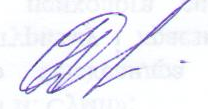 Н. В. Савченко№ з/пКритерій оцінюванняМаксимальний бал1.1.1.1.2.1.3.1.4.2.2.1.2.2.3.3.1.3.2.4.5.6.7.7.1.7.2.7.3.8.8.1.8.2.9.Відповідність роботи щодо вимог оформлення (4 б.):назва роботиназва напряму назва області, району, населеного пункту дані про виконавців Вимоги до тексту роботи (8 б.)обсяг до 15 друкованих сторінок (шрифт Times New Roman ,  інтервал 1,5)наявність електронного носіяЕкспедиційний пошук (25 б.) розкриття мети і завдань краєзнавчої та дослідницької роботисистемний виклад фактологічного матеріалу, його обсяг, глибинаПізнавальне та суспільне значення краєзнавчої та дослідницької роботи  (актуалізація знань про об’єкт дослідження, виховний аспект дослідження)Практична значущість краєзнавчої та дослідницької роботи у суспільному житті, використанні у навчально-виховному процесі тощоДоступність, послідовність та стиль викладуДодатковий матеріал (13 б.)об’єм до 10 сторінок (фото 13х18, малюнки, фотокопії, вироби)якість ілюстративного матеріалувідповідність ілюстративного матеріалу змісту роботиЯкість оформлення роботи (8 б.):грамотністьохайністьВикористання літературних та архівних джерел1б.1б.1б.1б.5б.3б.10б.15б.15б.15б.7б.5б.3б.5б.4б.4б.5б.ВСЬОГО:ВСЬОГО:100 балів